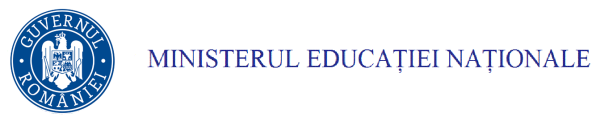 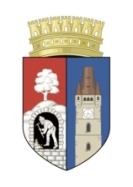 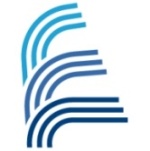 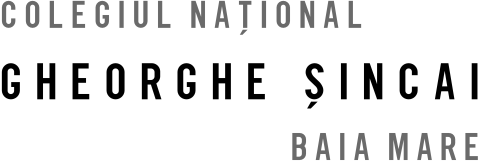 Str. Gheorghe Şincai,  25     Tel:   0262 211 245    www.sincaibm.ro430311, Baia Mare               Fax:  0262 215 664    sincaibm@yahoo.comMetodologia  pentru  înscrierea  în  clasa  a V-a  a  elevilor  admișila  Colegiul  Naţional  „Gheorghe  Şincai”  Baia  Mareanul  şcolar  2018 – 2019Stabilirea elevilor care sunt admișiElevii care pot fi admiși trebuie să îndeplinească simultan următoarele condiții:au susținut ambele probe;la fiecare probă au obținut cel puțin 50 puncte.A fost alcătuită lista cu acești elevi, cu punctajele finale obținute la fiecare probă și cu media generală. Lista a fost ordonată descrescător în funcție de media generală.Au fost declaraţi admişi primii 50 elevi.Înscrierea elevilor în clasa a V-aÎn perioada 29 mai – 6 iunie 2018, părinții elevilor declarați admiși și care doresc  să-i înscrie în clasa a V-a la Colegiul Național „Gheorghe Șincai” în anul școlar   2018 – 2019, sunt rugați să completeze un formular tip pe care îl vor depune la secretariatul colegiului. Acest formular tip se găsește la secretariatul colegiului.În aceeași perioadă, părinții elevilor declarați admiși și care nu doresc să-i înscrie în clasa a V-a la Colegiul Național „Gheorghe Șincai” în anul școlar 2018 – 2019, sunt rugați să vină la secretariatul colegiului pentru a completa o declarație în acest sens.Părinții sunt rugați să nu-și înscrie copiii la două instituții de învățământ.Retragerea unui candidat declarat admis dă dreptul următorului, în ordinea descrescătoare a mediilor generale și aflat pe lista de așteptare, să fie declarat admis în clasa a V-a.CondițiiLa clasele a V-a limba modernă 1 este limba engleză.Limba modernă 2 este limba germană, limba franceză sau limba chineză. Dacă numărul opțiunilor pentru o limbă modernă 2 depășește 25, atunci limba modernă 2 care va fi studiată se va stabili, pentru fiecare elev, în funcție de media de admitere și apoi de opțiune.Cele două clase a V-a vor fi clase omogene, adică nu vor fi formate în ordinea descrescătoare a mediilor de admitere. Înscrierea la Colegiul Național „Gheorghe Șincai” presupune faptul că sunt cunoscute regulamentele care guvernează activitatea instituției și că sunteți de acord cu ele.DirectorulColegiului Naţional „Gheorghe Şincai”prof. Cristian HeubergerDirectorul adjunct alColegiului Naţional „Gheorghe Şincai”prof. Rodica Elza Mureșan